عمادة شؤون المكتبات تستقبل سعادة وكيل الجامعة للدراسات العليا والبحث العلمياستقبلت عمادةُ شؤون المكتبات سعادةَ الدكتور محمد الشايع - وكيل الجامعة للدراسات العليا والبحث العلمي - والوفد المرافق لسعادته ، وقد كان في استقباله سعادةُ عميدِ شؤونِ المكتبات الدكتور عبدالعزيز العمران ومنسوبي العمادة ، وقد رحَّب سعادةُ العميدِ بسعادة الوكيل والوفد المرافق ، وقدَّم سعادةُ عميدِ شؤون المكتبات خلال الزيارة تقريراً مختصراً عما تم إنجازه في الثلاث سنوات الماضية منذ نشأة العمادة ، والمعوقات التي تواجه العمل بالعمادة ، والمشروعات المستقبلية ، وتحدَّث سعادةُ الوكيل وقدَّم شكره لسعادة العميد , ولجميع منسوبي العمادة على هذا الجهد الذي بذلوه , والأنشطة والإنجازات التي قدموها ، وعبر سعادته عن دعمه الكامل للعمادة حتى تكمل بقية أهدافها ، وفي ختام الزيارة قام سعادةُ العميدِ باصطحاب سعادةِ الوكيلِ والوفدِ المرافقِ بجولة تفقدية في المكتبة المركزية للاطلاع على خدماتها.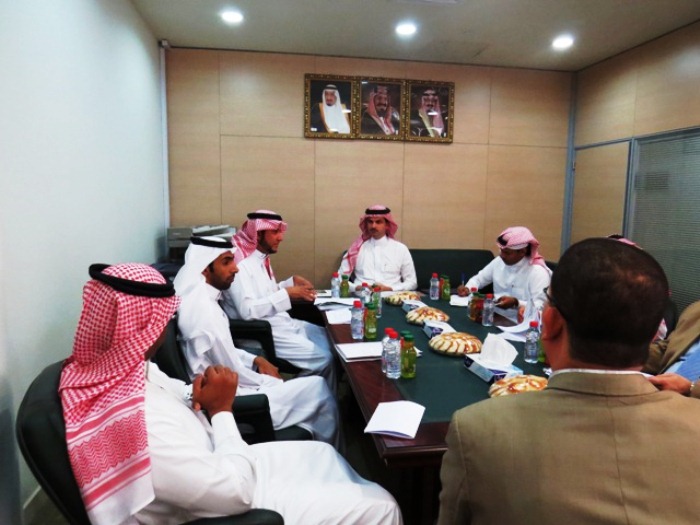 